Curriculum vitae with track record (for researchers)Role in the project     Project manager         Project partner	

Personal information
Education
Positions - current and previous Project management experience 
Supervision of students Other relevant professional experiencesTrack record330 entries in research data base CRISTIN (Current Research Information SysTem In Norway)https://www.ntnu.no/ansatte/kristin.eide https://www.cristin.noBooks (peer-reviewed):Eide, K.M. and Fryd, M. (eds). (2021) The perfect volume: Papers on the perfect. Studies in Language Companion Series, 217. Amsterdam: John Benjamins. ISBN 978 90 272 0860 6 EUR Eide, K. M. (2016). (ed.) Finiteness matters. On finiteness-related phenomena in natural language. Linguistik Aktuell 231. Amsterdam: John Benjamins. ISBN 978 90 272 5714 7Eide, K. M. (2006) Norwegian Modals. Mouton de Gruyter. ISBN 978-3-11-017996-5.Book chapters (peer-reviewed):Eide, K. M. 2021a. Introduction. In: The perfect volume: Papers on the perfect. Amsterdam, Benjamins. Eide, K. M. 2021b.  “Have-less perfects” in Norwegian: an Old Norse heritage. In: The perfect 	volume: Papers on the perfect. Amsterdam, Benjamins. Eide, K.M. 2020a. Modality in Germanic. In The Cambridge Handbook of Germanic Linguistics. CUP. Eide, K. M. 2020b. Tense and Aspect in Germanic Languages. In: The Cambridge Handbook of Germanic Linguistics. CUPJournal articles (peer-reviewed): Eide, K. M.  And Tor A. Åfarli. 2021. Dialects, registers and intraindividual variation: Outside the scope of generative frameworks?. Nordic Journal of Linguistics 2020; Volum 43. pp. 233-248Eide, K. M. 2019. Convergence and Hybrid Rules: Verb Movement in Heritage Norwegian of the American Midwest. In: Selected Proceedings of the 9th Workshop on Immigrant Languages in the Americas (WILA 9). Cascadilla Press. Eide, K. M. and A. Hjelde. 2018. Om verbplassering og verbmorfologi i amerikanorsk. [On verb placement and verb morphology in American heritage Norwegian]. Maal og Minne, 110/1Textbooks and popular science booksBrøseth, H. Eide, K.M. and Åfarli, T. (ed.) 2019. Språket som system: Norsk språkstruktur. [Language as a system: Norwegian language stucture]. Textbook for university students, introductory level. Oslo: Fagbokforlaget. Eide, K.M., Dalen, A., Jenstad, T.E. Stemshaug, O. 2017. Fosenmåla. Trondheim: Museumsforlaget. Popular science book on three Norwegian dialects. 300 p. Eide, K. M. (ed.) 2015. Norsk andrespråkssyntaks [Norwegian second language syntax]. Oslo: Novus.Editor and author/co-author of 4/10 chapters. Åfarli, T & K. M. Eide. 2003. Norsk generativ syntaks. Textbook in syntax for university students, advanced level. Awards, fellowships and prizes: 2013: Prix de Gengangere. Lecturer of the year, Scandinavian department. Awarded by the local  student association. 2012: Prix de Gengangere. Lecturer of the year, Scandinavian department. Awarded by the local  student association.2009: Prix de Gengangere. Female lecturer of the year, Scandinavian department. Awarded by the local  student association.2008: 2 months writing grant from Det Faglitterære Fond, to write text book Norsk andrespråkssyntaks.2002: 6 months writing grant from Det Faglitterære Fond, to write text book Generativ Syntaks.2002: Doctoral candidate award, from  Program for Grunnleggende teleforskning, Norwegian Research counsil, for ”original and solid research across research fields”.The Buddy awardOriginator and driving force (via the University board of directors) behind the BUDDY award, an annual prize awarded by NTNU to recognize extraordinary efforts made to include students and expell student loneliness. https://www.universitetsavisa.no/student/ntnu-er-positive-til-a-opprette-en-vennepris/142867https://www.universitetsavisa.no/student/linjeforeningene-karet-til-arets-studentbuddy/101988 OutreachCo-head and originator (w/Anne Dahl) of one of two Norwegian branches of Bilingualism Matters (Flere Språk til flere Trondheim). http://www.bilingualism-matters.ppls.ed.ac.uk/ 2016 – 17.Regularly appeared in Norwegian radio, especially the Norwegian national broadcaster NRK P2 at the program Språkteigen (language field), but also other programs like Kulturnytt,  Norgesglasset and God ettermiddag, Trøndelag!	Recruitment lectures, especially for videregående skole (senior high school), locally at the school, but also for classes at Campus visits, carreer days, research fares, and Researchers night (annual arrangement for the entire university). 	Regularly present popularized linguistic research for a wide variety of audiences, such as “forsker til lunsj” [lunch presentations for private businesses], Rotary, local libraries, cultural events.  Invited (and other) presentations:In total more than 50 invited lectures (including the Universities of Iasi (Romania), New Delhi, Patras, Hamburg, Jena, Québec à Montréal, and Myvatn (Iceland)), and at more than 100 peer-reviewed conferences and workshops.35 entries in CRISTIN listed as high-ranking publications (resulting in publication points)Total citations: 683, h-index 14, i10-index 18 (Google Scholar February 2021).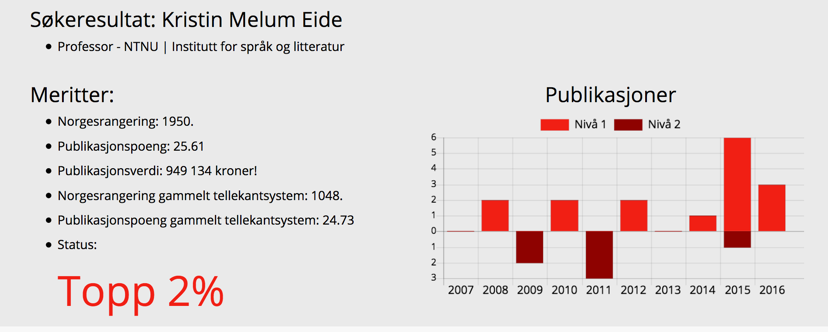  In the informal search engine Forskningsindeksen (which no longer exists) ranked at the top two percentile of Scholars in Norway based on the number of publication points from 2007 – 2016.  Profile on Researchgate: https://www.researchgate.net/profile/Kristin_EideProfile on LinkedIn: https://www.linkedin.com/in/kristin-melum-eide-04a7a811/First name, Surname:Kristin Melum, EideKristin Melum, EideKristin Melum, EideDate of birth: 19.07.1965Sex:FemaleNationality:NorwegianNorwegianNorwegianResearcher unique identifier(s) 
(ORCID, ResearcherID, etc.):ORCID 0000-0002-8520-9473ORCID 0000-0002-8520-9473ORCID 0000-0002-8520-9473URL for personal website: https://www.ntnu.no/ansatte/kristin.eidehttps://www.ntnu.no/ansatte/kristin.eidehttps://www.ntnu.no/ansatte/kristin.eideYearFaculty/department - University/institution - Country2002PhD: Faculty of Humanities, NTNU - Norway1996MA (cand.philol.) Faculty of Humanities, NTNU – Norway1994Cand. Mag. (Scandinavian/German studies, Pedagogy, Didactics) Faculty of Humanities, NTNU – NorwayYearJob title – Employer - Country2008-Professor of Scandinavian Linguistics NTNU – Norway (100 %)2017-2021Professor II Østfold University College, (20%) position, Norway2008Associate Professor of Scandinavian Linguistics, NTNU -- Norway2007Research fellow in Scandinavian Linguistics, NTNU -- Norway2004-2006Research fellow and coordinator of the project Språkmøter [Language Encounters] funded by the Norwegian Research Council, Faculty of Arts, NTNU, Norway.2001-2004Postdoctoral research fellow on the programme WebTek (Natural Language Processing; The Understanding Computer) at the Department of Computer Science, NTNUYearProject owner - Project - Role - Funder2010-2012Gothenburg University, Project N`CLAV; Nordic Collaboration on LAnguage Variation, Group leader for one of 11 groups; research network funded by NORDFORSK. 2005-2012University of Tromsø and University of Oslo, Project NORMS; Nordic Center of Excellence in Microcomparative Syntax, Group leader of group 8 (Auxiliaries and Modality), funded by NOS-HS (Nordic council for humanistic and social sciences research).2001-2004Faculty of Arts, NTNU, Project Språkmøter [Language Encounters] -Coordinator - funded by the Norwegian Research Council. Master's students Ph.D. 
studentsUniversity/institution - Country367NTNUYearDescription - Role 2017 – 2021Member of The University Board of Directors at NTNU, as one of three elected representatives for the permanent faculty/ acedemic staff (reelected in 2017).2013 – 2017Member of The Board of Directors at NTNU, as one of three elected representatives for the permanent faculty/academic staff (elected in 2013).2012 – 13Vice head of department, Scandinavian Languages and Comparative literature, NTNU. 2009 – 2017Study Programme Supervisor for the programmes BA and MA in Scandinavian studies, BA and MA in Comparative Literature, BA in Norwegian as a Second Language, Norwegian as a foreign language (Norwegian classes for adults). 2009 –2017. 2011 – 16Editor in chief for Norsk lingvistisk Tidsskrift [Norwegian Journal of Linguistics] Oslo: NOVUS 2009 –Member of editorial board: Nordic Journal of Linguistics (Cambridge University Press) and Norsk Lingvistisk Tidsskrift (Novus) and Pool of scientific peer reviewers for The European Science Foundation.2010-Member of evaluation committees for academic positions: Göthe-Universität Frankfurt (Habilitation 2018); Univ. of Oslo (professorship 2015); UiTø (professorship 2013) ; Univ. of Agder (Associate professor 2010); NTNU (Tenure track position 2015) ; NTNU (Post.doc. 2015, 2013 and 2010); NTNU (2 PhD positions 2013).2008-Member/leader/opponent of 10 national and international PhD theses committees. 2008 –Member of Pool of scientific peer reviewers for The European Science Foundation.2016-Member of the Royal Norwegian Society of Sciences and Letters (DKNVS). 2012-13Member of The National Academic Council for Scandinavian Language and Literature (Nasjonalt fagråd for nordisk språk og litteratur).2015Organiser of international conference Workshop Perfect: Variation, hosted by The faculty of arts,  NTNU, with Marc Fryd, Université de Poitiers.2016Organiser of international conference Workshop on Ellipsis and Expansion of the Auxiliary in the Perfect, CHRONOS 12, Caen, France, with Marc Fryd, Université de Poitiers.1995 -Taught courses at all levels of the department’s portfolio, introductory courses/introduction to linguistics, humanities, morphology, syntax, semantics, second language acquisition, comparative linguistics bilingualism, dialect syntax, academic writing (BA, MA and PhD levels). 